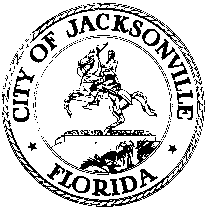 OFFICE OF THE CITY COUNCILHONORABLE JOYCE MORGAN				                  	 	     117 WEST DUVAL STREET	COUNCIL MEMBER – DISTRICT 1					        		         4th FLOOR – SUITE 425OFFICE:  904-255 -5201							         	      JACKSONVILLE, FLORIDA  32202FAX:  904-255-5230							           		                 EMAIL: MORGANTHRICE AMENDED IN-PERSON NOTICE MAY 20, 202110:30 AMTHRICE AMENDED IN-PERSON NOTICED MEETINGJACKSONVILLE CITY COUNCIL SAFER TOGETHER WORKSHOPSNotice is hereby given that the Honorable Joyce Morgan, District 1 Council Member, in conjunction with the Honorable Michael Boylan, District 6 Council Member, hereby schedules the IN-PERSON NOTICED MEETINGS FOR THE JACKSONVILLE CITY COUNCIL SAFER TOGETHER WORKSHOPS. The meeting dates and times are:Friday, March 5, 2021, 9:30 AM – 11:30 AMMonday, April 5, 2021, 6:00 PM - 8:00 PMFriday, April 23, 2021, 10:00 AM – 12:00 PMMonday, May 3, 2021, 6:30 PM - 8:30 PMFriday, May 21, 2021, 9:30 AM -11:30 AMBeginning May 11th, all City Council meetings returned to in-person meetings for all Council Members and the public.  The meetings will be broadcast (FOR VIEWING ONLY) on Comcast Channel 99, AT&T Uverse Channel 99 or Streaming via https://www.coj.net/city-council/city-council-meetings-online, or Zoom Application (VIEWING ONLY).Members of the Jacksonville City Council, and other elected or appointed members of Boards and Commission, and other interested parties are invited to attend.  In-person attendance by members of the public is necessary to participate in public comment or public hearings.Council Members, if you are unable to attend in person, please send your excusals to the Council President in order to ascertain quorum for the meetings.  No virtual attendance will be permitted for Council Members or participants.The meeting noticed herein for Friday, May 21, 2021, 9:30 AM -11:30 AM can be accessed as follows:You may attend the meeting in-person at the physical location- Lynwood Roberts Room, but CDC guidelines will be adhered to due to COVID-19.  Concurrent with the expiration of Mayor Curry's Emergency Executive Proclamation 2020-005, any member of the public entering City-owned public buildings may choose to wear a mask inside the building. Council strongly encourages the use of masks for all employees and visitors, especially when social distancing at 6 feet (or more) is not possible. Council will make masks available for visitors and the public. You may attend the meeting virtually (for viewing only- no participation in public comment or public hearings). The public is encouraged to share general comments with individual Council Members by email or telephone. CCMeeting05252021@coj.net is the designated email for comments from the public. WAYS FOR THE PUBLIC TO ACCESS THE MEETING (VIRTUAL; NO PARTICIPATION):Sign up for Zoom.  Type - Zoom.US – with Chrome Internet Browser.  Go to: "Join A Meeting" on Dashboard Enter the Meeting ID: 938 0081 2427  Passcode: 456378Click link https://zoom.us/j/93800812427?pwd=TGZTdkVXZDJKTEgxMkFoc2V6dDdyQT09Watch meeting via Stream Source on computer. Streaming site (or COJ streaming site):  https://www.coj.net/city-council/city-council-meetings-onlineJoin Zoom Meeting by Phone:Dial - 1 (301) 715-8592 or find a local number:  https://zoom.us/u/acgmEl2oIEnter the Meeting ID: 938 0081 2427  Passcode: 456378Watch meeting on Comcast Channel 99 or AT&T Uverse Channel 99 or https://www.coj.net/city-council/city-council-meetings-onlineWatch the digital recording later via the City Council website.Click link:   https://www.coj.net/city-council/city-council-meetings-onlineGo to "Available Archives" and click "City Council." JOINING A MEETING BY DIAL-IN PHONE ONLYDial the phone number listed above.  If you dial a toll number, carrier rates may apply.You will be prompted to enter the Meeting ID and Passcode:Meeting ID: 938 0081 2427  Passcode: 456378If the meeting has not already started and "Join before host" is not enabled, you will be prompted to press # to wait if you are a participant.You will be prompted to enter your unique Participant ID. This only applies if you have joined on the computer or mobile device or are a panelist in a webinar. Press # to skip.If you join by computer or mobile device later, you can enter the Participant ID to bind your phone and device session together and show your video when you speak on the phone.To enter your Participant ID, enter #Participant ID# on your phone once you are in the meeting.ACCESS TO CITY COUNCIL MEMBERS:1.	Make Comments IN-PERSON.2.	Email your comments to CCMeeting05252021@coj.net3.          Contact Council Members directly by phone or email. The directory for Council Member contacts is found on the City Council page of the www.coj.net website.ADA and TDD ASSISTANCEPursuant to the American with Disabilities Act, accommodations for persons with disabilities are available upon request.  Please allow 1-2 business days' notification to process; last-minute requests will be accepted but may not be possible to fulfill.  Please contact Disabled Services Division at: V (904) 255-5466, TTY (904) 255-5476, or email your request to KaraT@coj.net.Please contact direct all legislative inquires to Jessica Matthews, Chief of Legislative Services at (904) 255-5169 or JMatthews@coj.net.  Please contact Dr. Cheryl L Brown, Director/Council Secretary at CLBrown@coj.net  (904) 255-5193 or refer to the information provided within the notice for specific inquiries, information and/or details.XC:     	Council Members/Staff                                                  	Steve Cassada, Systems Information        Dr. Cheryl L Brown, Council Secretary                             Melanie Wilkes, Leg Services ManagerKatrina Fisher, Office of Council Director                        Yvonne Mitchell, Systems Information            	Sharonda Davis, Sr. Manager Leg. Svcs.                           Peggy Sidman, Deputy General Counsel             	Paige Johnston, Assistant General Counsel                        Shannon Eller, Office of General Counsel           	Jason Gabriel, General Counsel                                          Jeff Clements, Chief of Research           	Kristi C. Sikes, Chief of Administration                             CITYC@COJ.NET            	Electronic Notice Kiosk- 1st Floor City Hall                       Public Notice System-Council Webpage           	Kim Taylor, Council Auditor                                              Philp Peterson, Asst. Council Auditor            	Carla Miller, Exec. Director- Ethics Commission              Kirby Oberdorfer, Ethics Commission       	Carol Owens, City Council                                                 Andrea Hartley-Myers, Ethics           	Mary Staffopoulos, Office of General Counsel                  File Copy            	Media and Media Box          				 Jessica Matthews, Chief of Leg Svcs